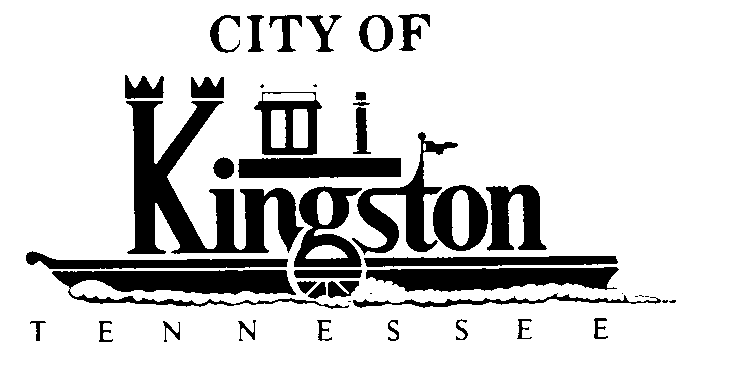 WORK SESSION - KINGSTON CITY COUNCILNovember 1, 2011 – 6:00 P.M.KINGSTON COMMUNITY CENTER – ROOM CA G E N D ACall to orderInvocation and pledgeDISCUSSION REGARDING THE FOLLOWING ITEMS:Codes Enforcement Issues - Mr. McPhersonMoody’s RatingFund Balance PolicyRegulating Pain Clinics  - Councilman SugarmanAbandonment of a Section of Sturgis Street (by Calvary Baptist Church)Greenway Project Update - Mayor BeetsCity Hall Committee Report - Vice Mayor & Committee Chair Tim NealCARRIED FORWARDSecond Reading of An Ordinance to Amend Title 2, Section 2-101 of the Kingston Municipal Code to Reduce the membership of the Parks and Recreation Board from 12 Members to 9 Members (Housekeeping measure--this ordinance is not included in the new Code Book)Second Reading of An Ordinance to Adopt a Code of Ethics for the City of Kingston, Tennessee (Housekeeping measure--this ordinance is not included in the new Code Book)Second Reading of an Ordinance to Amend the Ordinances of the City of Kingston to Remove Restrictions on Domicile and Residency Eligibility to Receive a License for Retail Liquor Sales